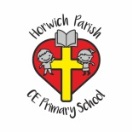 RE Summer term 1 Year Four Are all churches the same? Places of worship/how people worship in different faiths.    RE Summer term 1 Year Four Are all churches the same? Places of worship/how people worship in different faiths.    Key vocabularyExplanation/ definitionKey KnowledgeChurcha building for Christian religious activitiesNot all church buildings are the same but have similar features according to denomination.Peter and the disciples ‘built’ the church after the events of Pentecost.Christianity is a world-wide multi-cultural faith.The Bible gives guidance to the church about behaviour and attitudes and what that guidance is.People of other faiths have different places of worship, the names of those buildings, key features and the worship that takes place there.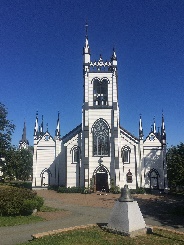 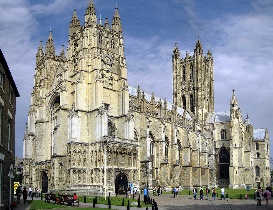 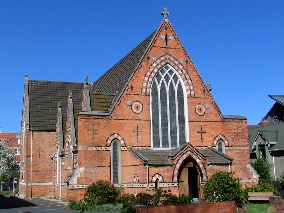                                          Different Anglican churches 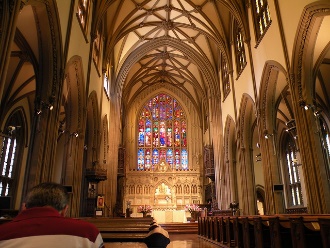 Inside ……an Anglican church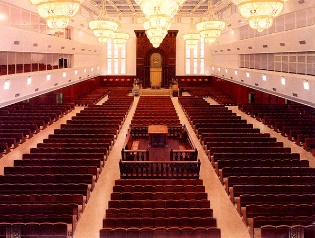 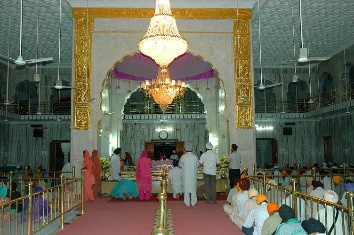 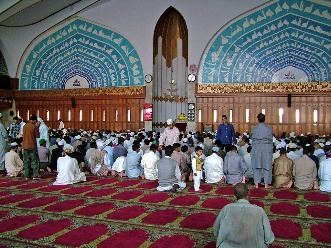        … a synagogue                         … a mosque                      …  a gurdwaraChapelA small church or a part of a church which has its own altar and which is used for private prayerNot all church buildings are the same but have similar features according to denomination.Peter and the disciples ‘built’ the church after the events of Pentecost.Christianity is a world-wide multi-cultural faith.The Bible gives guidance to the church about behaviour and attitudes and what that guidance is.People of other faiths have different places of worship, the names of those buildings, key features and the worship that takes place there.                                         Different Anglican churches Inside ……an Anglican church       … a synagogue                         … a mosque                      …  a gurdwaraCathedral a large important Christian church which has a bishop in charge of it.Not all church buildings are the same but have similar features according to denomination.Peter and the disciples ‘built’ the church after the events of Pentecost.Christianity is a world-wide multi-cultural faith.The Bible gives guidance to the church about behaviour and attitudes and what that guidance is.People of other faiths have different places of worship, the names of those buildings, key features and the worship that takes place there.                                         Different Anglican churches Inside ……an Anglican church       … a synagogue                         … a mosque                      …  a gurdwaraSacrament an important religious ceremony in the Christian Church, such as baptism or communionNot all church buildings are the same but have similar features according to denomination.Peter and the disciples ‘built’ the church after the events of Pentecost.Christianity is a world-wide multi-cultural faith.The Bible gives guidance to the church about behaviour and attitudes and what that guidance is.People of other faiths have different places of worship, the names of those buildings, key features and the worship that takes place there.                                         Different Anglican churches Inside ……an Anglican church       … a synagogue                         … a mosque                      …  a gurdwaraclergythe religious leaders whose job is serving the needs of their religion and its members ; priests, ministers, rabbisNot all church buildings are the same but have similar features according to denomination.Peter and the disciples ‘built’ the church after the events of Pentecost.Christianity is a world-wide multi-cultural faith.The Bible gives guidance to the church about behaviour and attitudes and what that guidance is.People of other faiths have different places of worship, the names of those buildings, key features and the worship that takes place there.                                         Different Anglican churches Inside ……an Anglican church       … a synagogue                         … a mosque                      …  a gurdwarabishopa clergyman of high rank in the Roman Catholic, Anglican, and Orthodox churches, who supervises a number of local churches or a dioceseNot all church buildings are the same but have similar features according to denomination.Peter and the disciples ‘built’ the church after the events of Pentecost.Christianity is a world-wide multi-cultural faith.The Bible gives guidance to the church about behaviour and attitudes and what that guidance is.People of other faiths have different places of worship, the names of those buildings, key features and the worship that takes place there.                                         Different Anglican churches Inside ……an Anglican church       … a synagogue                         … a mosque                      …  a gurdwaravicaran Anglican priest who is in charge of a church and the area it is in, which is called a parish.Not all church buildings are the same but have similar features according to denomination.Peter and the disciples ‘built’ the church after the events of Pentecost.Christianity is a world-wide multi-cultural faith.The Bible gives guidance to the church about behaviour and attitudes and what that guidance is.People of other faiths have different places of worship, the names of those buildings, key features and the worship that takes place there.                                         Different Anglican churches Inside ……an Anglican church       … a synagogue                         … a mosque                      …  a gurdwaraCuratea member of the clergy employed to assist a rector or vicarNot all church buildings are the same but have similar features according to denomination.Peter and the disciples ‘built’ the church after the events of Pentecost.Christianity is a world-wide multi-cultural faith.The Bible gives guidance to the church about behaviour and attitudes and what that guidance is.People of other faiths have different places of worship, the names of those buildings, key features and the worship that takes place there.                                         Different Anglican churches Inside ……an Anglican church       … a synagogue                         … a mosque                      …  a gurdwaraPriest a person who has been trained to perform religious duties in some Christian churchesNot all church buildings are the same but have similar features according to denomination.Peter and the disciples ‘built’ the church after the events of Pentecost.Christianity is a world-wide multi-cultural faith.The Bible gives guidance to the church about behaviour and attitudes and what that guidance is.People of other faiths have different places of worship, the names of those buildings, key features and the worship that takes place there.                                         Different Anglican churches Inside ……an Anglican church       … a synagogue                         … a mosque                      …  a gurdwaraministera person authorised to conduct religious worshipNot all church buildings are the same but have similar features according to denomination.Peter and the disciples ‘built’ the church after the events of Pentecost.Christianity is a world-wide multi-cultural faith.The Bible gives guidance to the church about behaviour and attitudes and what that guidance is.People of other faiths have different places of worship, the names of those buildings, key features and the worship that takes place there.                                         Different Anglican churches Inside ……an Anglican church       … a synagogue                         … a mosque                      …  a gurdwaradenominationa religious group that has slightly different beliefs from other groups that share the same religionNot all church buildings are the same but have similar features according to denomination.Peter and the disciples ‘built’ the church after the events of Pentecost.Christianity is a world-wide multi-cultural faith.The Bible gives guidance to the church about behaviour and attitudes and what that guidance is.People of other faiths have different places of worship, the names of those buildings, key features and the worship that takes place there.                                         Different Anglican churches Inside ……an Anglican church       … a synagogue                         … a mosque                      …  a gurdwarasynagoguea building where Jewish people meet to worship or to study their religion.Not all church buildings are the same but have similar features according to denomination.Peter and the disciples ‘built’ the church after the events of Pentecost.Christianity is a world-wide multi-cultural faith.The Bible gives guidance to the church about behaviour and attitudes and what that guidance is.People of other faiths have different places of worship, the names of those buildings, key features and the worship that takes place there.                                         Different Anglican churches Inside ……an Anglican church       … a synagogue                         … a mosque                      …  a gurdwaraRabbi a Jewish religious leader, usually one who is in charge of a synagogue, one who is qualified to teach Judaism, or one who is an expert on Jewish law.Not all church buildings are the same but have similar features according to denomination.Peter and the disciples ‘built’ the church after the events of Pentecost.Christianity is a world-wide multi-cultural faith.The Bible gives guidance to the church about behaviour and attitudes and what that guidance is.People of other faiths have different places of worship, the names of those buildings, key features and the worship that takes place there.                                         Different Anglican churches Inside ……an Anglican church       … a synagogue                         … a mosque                      …  a gurdwaraMosquea place of worship for MuslimsNot all church buildings are the same but have similar features according to denomination.Peter and the disciples ‘built’ the church after the events of Pentecost.Christianity is a world-wide multi-cultural faith.The Bible gives guidance to the church about behaviour and attitudes and what that guidance is.People of other faiths have different places of worship, the names of those buildings, key features and the worship that takes place there.                                         Different Anglican churches Inside ……an Anglican church       … a synagogue                         … a mosque                      …  a gurdwaraminaret towera tall, thin tower on or near a mosque  from which Muslims are called to prayNot all church buildings are the same but have similar features according to denomination.Peter and the disciples ‘built’ the church after the events of Pentecost.Christianity is a world-wide multi-cultural faith.The Bible gives guidance to the church about behaviour and attitudes and what that guidance is.People of other faiths have different places of worship, the names of those buildings, key features and the worship that takes place there.                                         Different Anglican churches Inside ……an Anglican church       … a synagogue                         … a mosque                      …  a gurdwaraImamthe person who leads prayers in a mosque.Not all church buildings are the same but have similar features according to denomination.Peter and the disciples ‘built’ the church after the events of Pentecost.Christianity is a world-wide multi-cultural faith.The Bible gives guidance to the church about behaviour and attitudes and what that guidance is.People of other faiths have different places of worship, the names of those buildings, key features and the worship that takes place there.                                         Different Anglican churches Inside ……an Anglican church       … a synagogue                         … a mosque                      …  a gurdwaraTemplea building used for the worship of a god or gods, especially in the Buddhist, Jewish, Mormon, and Hindu religions, and in ancient Greek and Roman timesNot all church buildings are the same but have similar features according to denomination.Peter and the disciples ‘built’ the church after the events of Pentecost.Christianity is a world-wide multi-cultural faith.The Bible gives guidance to the church about behaviour and attitudes and what that guidance is.People of other faiths have different places of worship, the names of those buildings, key features and the worship that takes place there.                                         Different Anglican churches Inside ……an Anglican church       … a synagogue                         … a mosque                      …  a gurdwaraGurdwara A Sikh temple used for worshipNot all church buildings are the same but have similar features according to denomination.Peter and the disciples ‘built’ the church after the events of Pentecost.Christianity is a world-wide multi-cultural faith.The Bible gives guidance to the church about behaviour and attitudes and what that guidance is.People of other faiths have different places of worship, the names of those buildings, key features and the worship that takes place there.                                         Different Anglican churches Inside ……an Anglican church       … a synagogue                         … a mosque                      …  a gurdwaraKey skillsKey skillsKey skillsBy the end of this unit, pupils are expected to be able to:use religious vocabulary to name features of the church building, talk about their significance and link to the Bible.identify similarities and differences between churches and denominations worldwide. ask good questions about the similarities and differences between different denominational practices.make links between values and beliefs and behaviour.talk knowledgeably about other places of worship, the features of the building and the worship that takes place there.By the end of this unit, pupils are expected to be able to:use religious vocabulary to name features of the church building, talk about their significance and link to the Bible.identify similarities and differences between churches and denominations worldwide. ask good questions about the similarities and differences between different denominational practices.make links between values and beliefs and behaviour.talk knowledgeably about other places of worship, the features of the building and the worship that takes place there.By the end of this unit, pupils are expected to be able to:use religious vocabulary to name features of the church building, talk about their significance and link to the Bible.identify similarities and differences between churches and denominations worldwide. ask good questions about the similarities and differences between different denominational practices.make links between values and beliefs and behaviour.talk knowledgeably about other places of worship, the features of the building and the worship that takes place there.